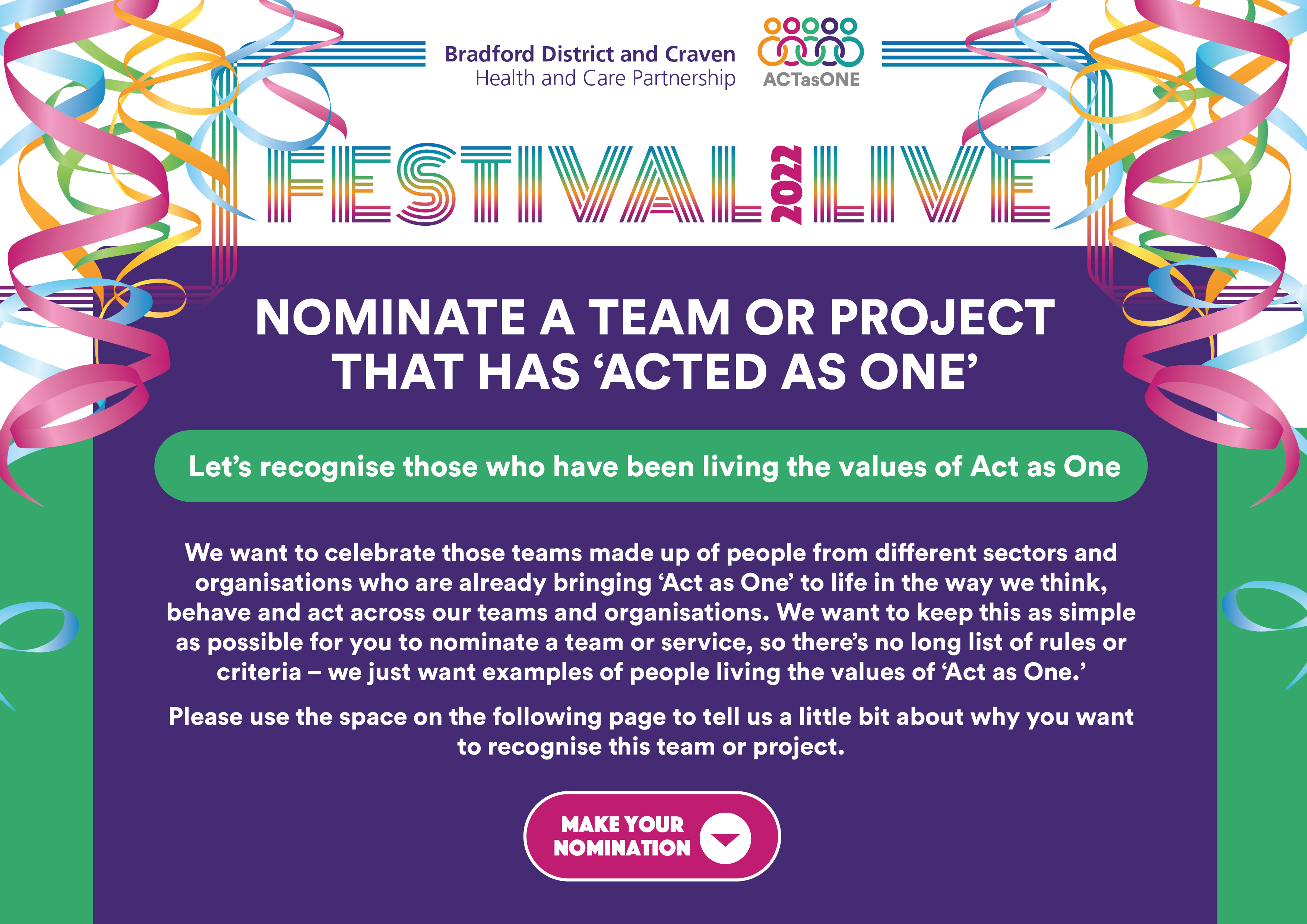 NOMINATION FORMPlease get your nomination back to us by 5pm on Monday 18 July by email to kate.harrison16@nhs.netWe’ll be in touch with more details about the Recognition Day and how you can join us.Your name:Your Twitter handle (if you have one and don’t mind sharing):Your contact details:Who are you nominating to be recognised?Tell us, in no more than 250 words, why you are nominating this team or project:Tell us, in no more than 250 words, why you are nominating this team or project: